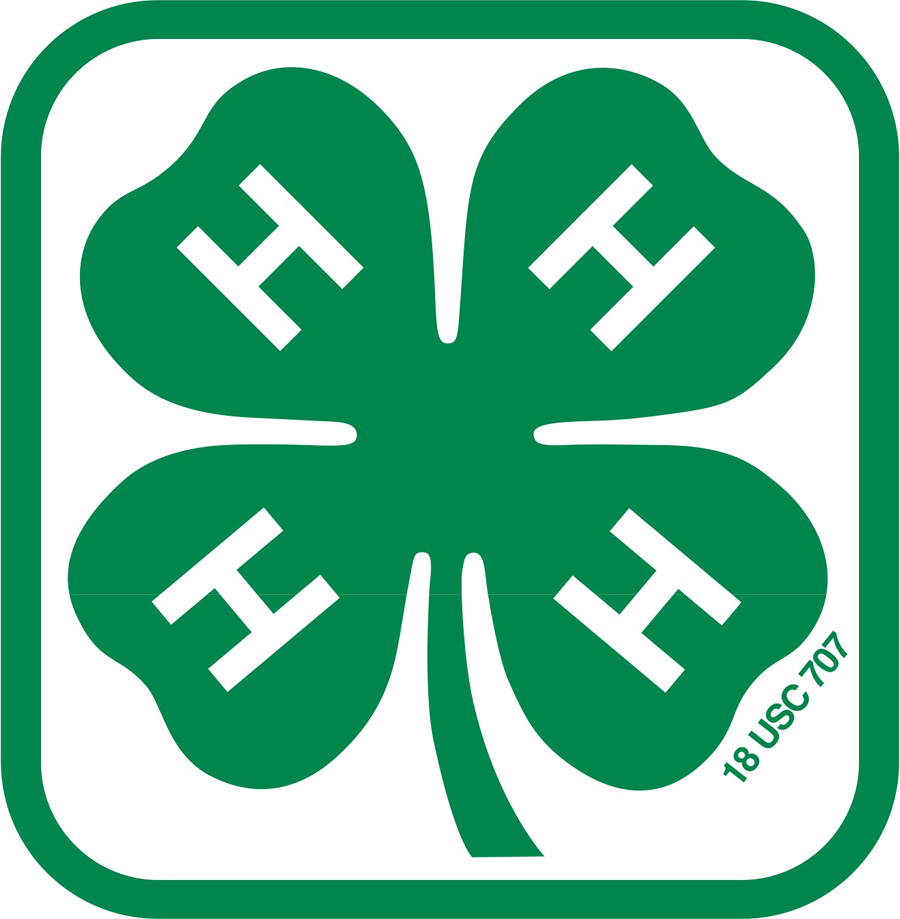 NAME _________________________________________________CLUB  _________________________________________________YEAR __________________________________________________